                                                                                                                                                                Учредитель конкурсов: 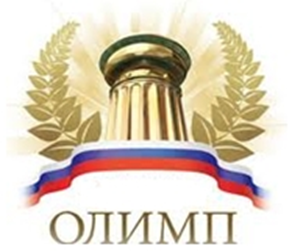 Информационно- методический дистанционный центр «ОЛИМП»Сайт является зарегистрированным в Российской Федерации средством массовой информации.Свидетельство о регистрации ЭЛ № ФС 77-61641 от 07.05.2015 года.Всероссийский проект конкурсовметодических разработок уроков и внеклассных мероприятийдля педагогов и обучающихся.Всероссийский конкурс«ТВОРЧЕСТВО БЕЗ ГРАНИЦ»(ЭКСПРЕСС-КОНКУРС)Сайт : http://konkursolimp.rue-mail: olimpkonkurs@yandex.ruКонтактная информация: 8 905 910 7154Список участников и результаты кон курсаСЕРИЯЭТРЕГ.НОМЕРДАТА ПОСТУПЛЕНИЯ РАБОТЫФИООБРАЗОВАТЕЛЬНОЕ УЧРЕЖДЕНИЕРЕЗУЛЬТАТ15431.12.2017г.Пчелинцева Светлана ВладимировнаМБОУ «Плотниковская ООШ» Кемеровская обл, Промышленновский р-он1 степень15331.12.2017г.Черданцева Лилия ВладимировнаМБОУ «Плотниковская ООШ» Кемеровская обл, Промышленновский р-он1 степеньПриказ от «03»января2018г.№001-Э15225.12.2017г.ПОПОВА НАТАЛЬЯ ВАЛЕРИЕВНАМБДОУ «ДЕТСКИЙ САД №3 «КОЛОСОК» С. КРАСНОЕ» КЕМЕРОВСКАЯ ОБЛАСТЬ, Л-КУЗНЕЦКИЙ РАЙОН, С. КРАСНОЕ2 степень15125.12.2017г.Милованова Анна Валерьевна,Радыгина Зинаида ТимофеевнаМБДОУ «Детский сад №3 «Колосок» с. Красное» Кемеровская область, Ленинск-Кузнецкий р-н, с. Красное2 степеньПриказ от «27»декабря2017г.№199-Э15022.12.2017г.Свитич Елена ГалиевнаМАДОУ №43 г. Кемерово3 степень14921.12.2017г.Свитич Елена ГалиевнаМАДОУ №43 г. КемеровоЛауреат14821.12.2017г.Килина Татьяна ВасильевнаМАДОУ №43 г. Кемерово3 степень14721.12.2017г.Иваненко Ольга АнатольевнаМБДОУ – детский сад №11 «Дельфин» Кемеровская область, г. Топки3 степеньПриказ от «23»декабря2017г.№198-Э14617.12.2017г.Кондакова Наталья СергеевнаМАДОУ №43 г. Кемерово2 степень14517.12.2017г.Пескова Татьяна Анатольевна,Сафронова Мария СергеевнаМБДОУ № 233 «Кристаллик» г. Кемерово3 степень14417.12.2017г.Ухина Людмила АнатольевнаМБДОУ «Детский сад №3 «Колосок» Кемеровская область, Ленинск – Кузнецкий район,  С.Красное1 степень14317.12.2017г.Кальницкая Ирина АнатольевнаМБОУ СОШ №19 «с углубленным изучением отдельных предметов» Кемеровская обл., г. Междуреченск2 степень14216.12.2017г.Мамина Альбина РафаиловнаМБДОУ № 88 г. ПензаЛауреат14116.12.2017г.Гилева Светлана Федоровна,Минайлова Жанна СергеевнаМБДОУ № 233 «Кристаллик» г. Кемерово3 степеньПриказ от «19»декабря2017г.№195-Э14015.12.2017г.Саитова Клара ФайзулловнаМОБУ СОШ 2 РБ, Балтачевски район,с.Старобалтачево2 степень13915.12.2017г.Субботина Лариса Анатольевна, Елисова Надежда ВладимировнаМБДОУ детский сад №59 города Белово Кемеровская область1 степень13815.12.2017г.Абдулова Рима ИбрагимовнаМАДОУ №43 г. КемеровоУчастие13714.12.2017г.Фунт Мария АлександровнаМБДОУ детский сад №59 города Белово Кемеровская область3 степеньПриказ от «16»декабря2017г.№193-Э13613.12.2017г.Шмелькова Рамзия ХамидовнаМБОУ СОШ № 19 Кемеровская область, г. Междуреченск3 степень13513.12.2017г.Проценко Татьяна ВикторовнаМАДОУ №43 г. Кемерово3 степень13413.12.2017г.Гашинская Марина АлександровнаМБДОУ – детский сад №11 «Дельфин» Кемеровская область, г. Топки2 степень13312.12.2017г.Хуснетдинова Юлия ВладимировнаМБДОУ детский сад «88 г.Пенза3 степень13212.12.2017г.Федотова Анастасия / Мальцева Юлия Михайловна, Удодова Наталья ПетровнаМБДОУ ДСКВ №40 «Солнышко» г. Юрга Кемеровская область3 степень13112.12.2017г.Удодова Наталья Петровна,Девянина Лидия АлексеевнаМБДОУ ДСКВ №40 «Солнышко» г. Юрга Кемеровская область2 степеньПриказ от «14»декабря2017г.№191-Э13004.12.2017г.Кагазежев Мурат НурбиевичГБПОУ РА “Адыгейский педагогический колледж им. Х.Андрухаева»  Республика Адыгея, г.Майкоп2 степеньПриказ от «06»декабря2017г.№189-Э12901.12.2017г.Шмелева Любовь ВладимировнаМБДОУ детский сад № 21 города Белово,Кемеровская область3 степень12801.12.2017г.Акиньшина Елена ПетровнаМБДОУ Детский сад № 3 «Колосок» Кемеровская область, Ленинск-Кузнецкий район, с. Красное2 степень12730.11.2017г.Лучшева Ольга Андреевна / Кагазежев Мурат НурбиевичГБПОУ РА «Адыгейский педагогический колледж им.Х.Андрухаева» Республика Адыгея, г.МайкопЛауреатПриказ от «02»декабря2017г.№186-Э12627.11.2017г.Орехова Татьяна АлександровнаМАДОУ № 43 г. Кемерово3 степеньПриказ от «29»ноября2017г.№184-Э12526.11.2017г.Балабанова Ирина ПетровнаМБДОУ «Детский сад №33 «Зайчик» Кемеровская область, г. Междуреченск3 степень12426.11.2017г.Климакова Ольга ВикторовнаМБДОУ №34 «Колосок» Г.Белово, Кемеровская областьЛауреат12324.11.2017г.Рубцова Марина АлександровнаГБПОУ ИО ЗЖДТ ИРКУТСКАЯ ОБЛАСТЬ, ГОРОД ЗИМА2 степеньПриказ от «27»ноября2017г.№182-Э12222.11.2017г.Суходолова Татьяна АлексеевнаМКОУ «Бачатская оши» Кемеровская область Беловский район п. СтаробачатыЛауреат12122.11.2017г.Дурыгина Наталья ВладимировнаМКОУ «Бачатская оши» Кемеровская область Беловский район п. Старобачаты3 степень12022.11.2017г.Григорьева Наталья АлександровнаМКОУ «Бачатская оши» Кемеровская область Беловский район п. СтаробачатыЛауреатПриказ от «24»ноября2017г.№181-Э11920.11.2017г.Некрасова Анастасия АлексеевнаМКОУ «Начальная школа – детский сад №33 г. Юрги»Кемеровская область3 степень11819.11.2017г.Мальцева Алиса / Фролова Людмила ИвановнаМАДОУ №239 Детский сад комбинированного вида «Серебряный родничок» г. Кемерово2 степень11719.11.2017г.Долчанина Елена ЮрьевнаМАДОУ №43 «Детский сад комбинированного вида» г. КемеровоЛауреат11619.11.2017г.Подругина Наталья Геннадьевна, Левашова Ася ЕвгеньевнаМАДОУ №43 г. КемеровоЛауреат11519.11.2017г.Тринц Татьяна ЮрьевнаМБДОУ ДСКВ №42 “Огонек” Кемеровская область, г.Юрга2 степеньПриказ от «21»ноября2017г.№179-Э11417.11.2017г.Алямкина Ирина ВитальевнаМБДОУ детский сад №59 города Белово, Кемеровская область3 степень11316.11.2017г.Филимонова Светлана АлександровнаМАДОУ №43г. Кемерово2 степеньПриказ от «18»ноября2017г.№178-Э11214.11.2017г.Спичакова Анна ЛеонидовнаМДОУ Тисульский ДС №2 «Лукоморье» Кемеровская область, Тисульский район, пгт. Тисуль1 степеньПриказ от «16»ноября2017г.№176-Э11111.11.2017г.Долматова Юлия,Коровникова Софья /Зенкова Елена Александровна,Гоголева Анастасия АлександровнаМБДОУ № 26 «Журавушка» Кемеровская область, г.Междуреченск1 степеньПриказ от «14»ноября2017г.№174-Э11010.11.2017г.Уткина Елена БорисовнаМАДОУ №43 г. КемеровоЛауреат10909.11.2017г.Безуглая Людмила ДмитриевнаМБДОУ "ДСКВ № 42 "Огонек" Кемеровская область,г. Юрга2 степень10809.11.2017г.Плотникова Тамара МихайловнаМБДОУ "ДСКВ № 42 "Огонек" Кемеровская область,г. Юрга1 степень106 /10708.11.2017г.Антохина Юлия Владимировна, Лузина Екатерина ВладимировнаМБДОУ ДСКВ №8 «Родничок» Кемеровская область, город ЮргаЛауреатПриказ от «10»ноября2017г.№171-Э10504.11.2017г.Валеев Михаил / Головацкая Ксения АлександровнаМБДОУ №176«Детский сад комбинированного вида»Г. Кемерово2 степень10404.11.2017г.Кузьменко Илья / Григорьева Светлана НиколаевнаМБДОУ №176«Детский сад комбинированного вида»Г. Кемерово2 степеньПриказ от «07»ноября2017г.№169-Э10301.11.2017г.Нечаева Евгения НиколаевнаМБДОУ «Детский сад №3 «Колосок» с. Красное Кемеровская область, Ленинск-Кузнецкий районЛауреатПриказ от «03»ноября2017г.№158-Э10231.10.2017г.Жукова Марина АлександровнаМКДОУ «ДС№ 42» г. Анжеро-Судженск,Кемеровская областьЛауреат10130.10.2017г.Сиратюкова Елена ВладимировнаГБОУ г Москвы «Школа №1248» (Центр «Давыдково»)Презентация2 степень10030.10.2017г.Сиратюкова Елена ВладимировнаГБОУ г Москвы «Школа №1248» (Центр «Давыдково»)Мастер-класс педагогаЛауреат09930.10.2017г.Каркозов Константин Константинович /Сиратюкова Елена ВладимировнаГБОУ г Москвы «Школа №1248» (Центр «Давыдково»)2 степеньПриказ от «01»ноября2017г.№157-Э09826.10.2017г.Лопатина Татьяна ЮнальевнаМБДОУ детский сад №14 города Белово, Кемеровская областьЛауреатПриказ от «28»октября2017г.№155-Э09723.10.2017г.Королева Виктория / Хафизова Зульфия ИльясовнаМБДОУ «Волошка» ЯНАО, г.НоябрьскЛауреатПриказ от «25»октября2017г.№153-Э09619.10.2017г.Девятко Алиса ВасильевнаМБДОУ «Детский сад № 34 «Красная шапочка»Кемеровская область, г. Междуреченск1 степень09519.10.2017г.Гордиенко Таисия / Гашинская Марина АлександровнаМБДОУ – детский сад №11 «Дельфин»Кемеровская область, г. Топки1 степеньПриказ от «21»октября2017г.№152-Э09416.10.2017г.Веселова Елена БорисовнаМБДОУ «Детский сад№ 33 «Зайчик»Кемеровская область, г.Междуреченск2 степень09314.10.2017г.Кноблох Наталья Владимировна, Емельянова Екатерина ВикторовнаМБДОУ №34 «Красная Шапочка» Кемеровская область, г.Междуреченск3 степеньПриказ от «17»октября2017г.№150-Э09208.10.2017г.Аккуратнова Марина АлександровнаМБДОУ №88 «Светлячок» г. Пенза3 степеньПриказ от «11»октября2017г.№149-Э09106.10.2017г.Чупурова Дарья ОлеговнаМКДОУ «Детский сад №42»Кемеровская область, Анжеро-Судженский городской округЛауреатПриказ от «07»октября2017г.№148-Э09003.10.2017г.Мальцева Ольга АнатольевнаМБДОУ «Детский сад №33 «Зайчик»Город Междуреченск, Кемеровская область1 степень08903.10.2017г.Горбунцова Елена НиколаевнаМБДОУ № 88 г.Пензы "Светлячок"3 степеньПриказ от «05»октября2017г.№147-Э08828.09.2017г.Ельчанинова Екатерина ЕвгеньевнаМБДОУ детский сад №59 города Белово, Кемеровская область3 степень08726.09.2017г.Лахно Ирина АлександровнаМБДОУ ДС № 20 Кемеровская область,г. Анжеро-СудженскКонспектЛауреат08626.09.2017г.Лахно Ирина АлександровнаМБДОУ ДС № 20 Кемеровская область,г. Анжеро-Судженск1 степеньПриказ от «28»сентября 2017г.№146-Э08522.09.2017г.Золотухина Рита / Стафиевская Наталья ВикторовнаМАДОУ №43 Кемеровская область, г. Кемерово1 степень08422.09.2017г.Стафиевская Наталья ВикторовнаМАДОУ №43 Кемеровская область, г. КемеровоЛауреат08321.09.2017г.Киселева Нина ВасильевнаМАДОУ «Детский сад №14» Калининградская область, город ГусевЛауреат08221.09.2017г.Киямова Люция ФатиховнаМБОУДО ЦППМСП «Семья» г. Уфы, Республика БашкортостанЛауреатПриказ от «23»сентября 2017г.№145-Э08119.09.2017г.Гришина Татьяна Геннадьевна, Бегайкина Светлана ВалентиновнаМБДОУ "Детский сад №3 Звездочка Кемеровская обл., г. ГурьевскЛауреатПриказ от «21»сентября 2017г.№144-Э08011.09.2017г.Маевская  Татьяна  ВасильевнаМАДОУ № 43 «Детский сад комбинированного вида»Г. Кемерово2 степеньПриказ от «13»сентября 2017г.№143-Э07905.09.2017г.Кузнецова Оксана Владиславовна,Желманкина Ольга Борисовна,Гроздова Галина КонстантиновнаМБДОУ №118 г. КемеровоЛауреатПриказ от «08»сентября 2017г.№142-Э07827.08.2017г.Мамина Альбина РафаиловнаМБДОУ  № 88  г. ПензаЛауреатПриказ от «30» августа 2017г.№135-Э07714.08.2017г.Никоненкова Галина Ивановна,Панкратова Алла ВасильевнаМБДОУ №118 «Детский сад комбинированного вида»Г. КемеровоЛауреатПриказ от «16» августа 2017г.№133-Э07611.08.2017г.Мышкина Галина Анатольевна,Ковригина Оксана ИвановнаМБДОУ №118 «Детский сад комбинированного вида»Г. КемеровоЛауреат07511.08.2017г.Гурьева Татьяна Леонидовна,Кухарева Елена Петровна,Корякина Вера ПетровнаМБДОУ №118 «Детский сад комбинированного вида»Г. Кемерово2 степеньПриказ от «14» августа 2017г.№132-Э07406.06.2017г.Прохорова Анна ПетровнаМУНИЦИПАЛЬНОЕ БЮДЖЕТНОЕ  ОБЩЕОБРАЗОВАТЕЛЬНОЕ УЧРЕЖДЕНИЕ «ЯМАЛЬСКАЯ ШКОЛА-ИНТЕРНАТ ИМЕНИ ВАСИЛИЯ ДАВЫДОВА» ЯНАО, Ямальский район, с. Яр-Сале2 степеньПриказ от «09» августа 2017г.№131-Э07319.07.2017г.Алямкина Ирина ВитальевнаМБДОУ детский сад №59 города Белово, Кемеровская область3 степень07218.07.2017г.Пацевич Татьяна КонстантиновнаМБОУ «Алмозерская основная общеобразовательная школа» Вологодская область, Вытегорский район, п. Волоков Мост2 степеньПриказ от «19» июля 2017г.№126-Э07110.07.2017г.Синицына Анна ГеннадьевнаМАУ ДО «Дворец детского (юношеского) творчества» города Перми1 степеньПриказ от «12» июля 2017г.№125-Э07007.07.2017г.Степанов Павел, Иванов Егор/ Васильева Ирина Георгиевна,Пыстогова Олеся ПавловнаМКДОУ «Детский сад №42» Кемеровская область, г. Анжеро-Судженск1 степень06906.07.2017г.Аминова Камила / Аминова Линара БайтулловнаМКДОУ «Детский сад №42» Кемеровская область, г. Анжеро-Судженск3 степеньПриказ от «08» июля 2017г.№124-Э06804.07.2017г.Павлова Ева / Анисимова Татьяна ГеннадьевнаМБДОУ "Детский сад №3 Звездочка" Кемеровская область, г. Гурьевск3 степень06704.07.2017г.Селянина Анна СергеевнаБПОУ ВО «Тотемский политехнический колледж» Вологодская область, г.Тотьма2 степень06604.07.2017г.Воскубенко Андрей / Наливайко Евгения ВладимировнаМКДОУ «ДС №42» Кемеровская область, г. Анжеро- Судженск3 степеньПриказ от «06» июля 2017г.№123-Э06530.06.2017г.Вербицкая Любовь МихайловнаГБПОУ РА “Адыгейский педагогический колледж им. Х.Андрухаева» Республика Адыгея , г.Майкоп3 степень06430.06.2017г.Симбулетовой  Аминет Валерьевна / Гучетль Сима Аслановна ГБПОУ РА “Адыгейский педагогический колледж им. Х.Андрухаева» Республика Адыгея , г.Майкоп2 степеньПриказ от «04» июля 2017г.№121-Э06327.06.2017г.Бондаренко Александра Константиновна / Вербицкая Любовь МихайловнаГБПОУ РА “Адыгейский педагогический колледж им. Х.Андрухаева» Республика Адыгея , г.Майкоп3 степень06227.06.2017г.Вербицкая Любовь МихайловнаГБПОУ РА “Адыгейский педагогический колледж им. Х.Андрухаева» Республика Адыгея , г.Майкоп3 степеньПриказ от «29» июня 2017г.№120-Э06119.06.2017г.Галактионова Вероника / Гучетль Сима АслановнаГБПОУ РА “Адыгейский педагогический колледж им. Х.Андрухаева» Республика Адыгея , г.Майкоп3 степень06019.06.2017г.Гучетль Сима АслановнаГБПОУ РА “Адыгейский педагогический колледж им. Х.Андрухаева» Республика Адыгея , г.Майкоп3 степеньПриказ от «21» июня 2017г.№118-Э05915.06.2017г.Пахомович Анна / Петрова Елена ПавловнаГБПОУ СО «Нижнетагильский педагогический колледж № 1» Свердловская область, г. Нижний Тагил1 степень05815.06.2017г.Петрова Елена ПавловнаГБПОУ СО «Нижнетагильский педагогический колледж № 1» Свердловская область, г. Нижний Тагил1 степеньПриказ от «16» июня 2017г.№116-Э05709.06.2017г.Милованова Анна ВалерьевнаМБДОУ «Детский сад №3 «Колосок» с. Красное»Кемеровская область, Ленинск-Кузнецкий р-н, с. Красное2 степеньПриказ от «13» июня 2017г.№115-Э05607.06.2017г.Лепилова Саша / Стафиевская Наталья ВикторовнаМАДОУ №43 г. Кемерово1 степень05507.06.2017г.Стафиевская Наталья ВикторовнаМАДОУ №43 г. Кемерово2 степеньПриказ от «08» июня 2017г.№114-Э05405.06.2017г.Шулаякова Мария ГеннадьевнаМБДОУ «ДСКВ № 42 «Огонек»Кемеровская область, г. Юрга3 степень05305.06.2017г.Щептев Никита, Фомин Федор,Молоствова Альбина / Губанова Ольга Васильевна, Гридина Елена МихайловнаМКОУ «Бачатская оши»Кемеровская область, Беловский район1 степень05202.06.2017г.Попова Наталья ВалериевнаМБДОУ «Детский сад№3 «Колосок» с. Красное»Кемеровская область, Л-Кузнецкий район, с. КрасноеЛауреатПриказ от «06» июня 2017г.№111-Э05102.06.2017г.Фефелова Нина РудольфовнаМКДОУ «Детский сад № 38» Свердловская область, город Дегтярск3 степень05001.06.2017г.Удодова Наталья ПетровнаМБДОУ ДСКВ № 40 «Солнышко» Кемеровская область, г. Юрга2 степеньПриказ от «02» июня 2017г.№094-Э04929.05.2017г.Иваненко Ольга АнатольевнаМБДОУ – детский сад №11 «Дельфин»Кемеровская область, г. Топки2 степеньПриказ от «31» мая 2017г.№092-Э04826.05.2017г.Бабешко Валерия / Иваненко Ольга АнатольевнаМБДОУ – детский сад №11 «Дельфин» Кемеровская область, г. Топки2 степеньПриказ от «29» мая 2017г.№091-Э04724.05.2017г.Пилюгина Альбина / Мельникова Наталья ВикторовнаГБПОУ РО «КонстПК» Ростовская область г. Константиновск3 степень04623.05.2017г.Аношкина Наталья БорисовнаМКОУ «Бачатское оши» Кемеровская область ЛауреатПриказ от «25» мая 2017г.№090-Э04522.05.2017г.Карпова Наталья АлексеевнаМКОУ «Бачатское оши» Кемеровская областьЛауреат04422.05.2017г.Архипова Оксана АлександровнаМБДОУ д/с №88 «Светлячок» г.ПензаЛауреат04321.05.2017г.Долчанина Елена ЮрьевнаМАДОУ№43 Кемеровская область, город КемеровоЛауреат04221.05.2017г.Пономарева Наталья ПетровнаМКОУ "СКОШ" г. Балахна, Нижегородской области1 степень04121.05.2017г.Филимонова Светлана АлександровнаМАДОУ №43 Кемеровская область, город КемеровоЛауреатПриказ от «23» мая 2017г.№088-Э04017.05.2017г.Суходолова Татьяна АлексеевнаМКОУ «Бачатская оши» Кемеровская область, Беловский район3 степень03917.05.2017г.Григорьева Наталья АлександровнаМКОУ «Бачатская оши» Кемеровская область, Беловский район2 степень03815.05.2017г.Ткаченко Татьяна ВикторовнаМБДОУ Города Иркутска детский сад № 180ЛауреатПриказ от «17» мая 2017г.№085-Э03708.05.2017г.Мамина Альбина РафаиловнаМБДОУ  № 88 г. ПензаЛауреатПриказ от «10» мая 2017г.№082-Э03601.05.2017г.Логачева Ольга НиколаевнаМБОУ СОШ №10 имени А.С. ПушкинаКраснодарский край, Тимашевский район, станица МедведовскаяЛауреат03501.05.2017г.Гашинская Марина АлександровнаМБДОУ – детский сад №11 «Дельфин»Кемеровская область, г. Топки2 степень03401.05.2017г.Французова Роза НиконоровнаМАДОУ № 43» детский сад комбинированного вида»Г. Кемерово2 степень03329.04.2017г.Мадьярова Екатерина Сергеевна,Храмова Евгения ЮрьевнаМБОУ "СОШ №25 им. 70-летия нефти Татарстана" г. Альметьевск РТ3 степень03229.04.2017г.Мадьярова Екатерина Сергеевна,Храмова Евгения ЮрьевнаМБОУ "СОШ №25 им. 70-летия нефти Татарстана" г. Альметьевск РТЛауреатПриказ от «02» мая 2017г.№077-Э030 /03124.04.2017г.Белослудцева Ольга Рафаильевна,Гудкова Татьяна ВладимировнаМАДОУ № 48 г. Томск2 степеньПриказ от «26» апреля 2017г.№076-Э02919.04.2017г.Цепленкова Нина ИвановнаМКОУ Лосевская СОШ №1 филиал Ерышевская ООШВоронежская область, Павловский район, село Ерышевка3 степеньПриказ от «21» апреля 2017г.№075-Э02812.04.2017г.Жаринова Валерия ВладимировнаМБУ ДО «ЦДО»  города Смоленска1 степень02712.04.2017г.Семёнова Ольга Владимировна, Кунц марина АлександровнаМБДОУ детский сад № 59 города Белово Кемеровская область1 степень02612.04.2017г.Хакимова Светлана Валерьевна,Захарина Анна ПавловнаМБОУ «СОШ №169» РТ, г. Казань2 степень02511.04.2017г.Киселёва Людмила АнатольевнаМБДОУ детский сад № 59 города Белово Кемеровская область2 степень02411.04.2017г.Фунт Мария АлександровнаМБДОУ детский сад № 59 города Белово Кемеровская область2 степеньПриказ от «13» апреля 2017г.№073-Э02305.04.2017г.Шаулина Светлана ВасильевнаМБОУ ВМР «Огарковская СОШ» Вологодская областьЛауреатПриказ от «07» апреля 2017г.№072-Э02231.03.2017г.Елисова Надежда Владимировна, Субботина Лариса АнатольевнаМБДОУ детский сад № 59 города БеловоКемеровская область1 степень02130.03.2017г.Плиев Даниил / Любодеева Ирина Викторовна, Бродовская Юлия АнатольевнаМАДОУ №239 «Детский сад комбинированного вида»Кемеровская область, г. Кемерово1 степень02029.03.2017г.Банникова Василиса ВладимировнаКОГПОБУ «Кировский сельскохозяйственный техникум» Кировская область, г.Котельнич2 степеньПриказ от «01» апреля 2017г.№064-Э01924.03.2017г.Казицына Светлана ЮрьевнаМБДОУ Детский сад № 34 Кемеровская обл., г. Осинники3 степеньПриказ от «27» марта 2017г.№059-Э01821.03.2017г.Шеина Ольга НиколаевнаМБОУ «Начальная школа-детский сад №44» г. Белгород1 степеньПриказ от «23» марта 2017г.№057-Э01715.03.2017г.Буйвер Лев / Гашинская Марина АлександровнаМБДОУ – детский сад №11 «Дельфин»Кемеровская область, г. ТопкиЛауреат01614.03.2017г.Правдюкова Людмила ЕвгеньевнаМБДОУ "Детский сад № 1 "Рябинка" ХМАО-Югра, г. Нефтеюганск2 степеньПриказ от «17» марта 2017г.№054-Э014/ 01511.03.2017г.Сидорова Татьяна Юрьевна / Пивоварова Елена ИвановнаМБДОУ детский сад № 43 «Снежинка»Кемеровская область, город БеловоЛауреатПриказ от «14» марта 2017г.№053-Э01309.03.2017г.Румянцева Мария БорисовнаДошкольное отделение МБОУ «Центр образования»Тверская область, ТоржокМетодическая разработка3 степень01209.03.2017г.Румянцева Мария БорисовнаДошкольное отделение МБОУ «Центр образования» Тверская область, ТоржокПрезентация3 степень01106.03.2017г.Ефремова Ольга Николаевна / Зайдель Наталья ВладимировнаМБДОУ детский сад №43 «Снежинка» Кемеровская область, город БеловоЛауреатПриказ от «09» марта 2017г.№051-Э01021.02.2017г.Гордиенко Надежда НиколаевнаМБДОУ "Детский сад №3 Звездочка" Кемеровская область, г. ГурьевскЛауреатПриказ от «25» февраля 2017г.№046-Э00915.02.2017г.Трубочкина Светлана ВасильевнаГАПОУ ПО «Пензенский агропромышленный колледж» г. Пенза3 степень00815.02.2017г.Ермолаева Татьяна АлександровнаМБДОУ детский сад № 43 « Снежинка» Кемеровская область ,город БеловоЛауреатПриказ от «18» февраля 2017г.№044-Э00713.02.2017г.Кулебакина Елена Ивановна / Никитина Татьяна МихайловнаМуниципальное бюджетное дошкольное образовательное учреждение «Детский сад комбинированного вида № 3 «Звездочка» города Гурьевска» Кемеровская областьЛауреатПриказ от «15» февраля 2017г.№043-Э00601.02.2017г.Воробьева Ольга МихайловнаГБОУ Школа №1935 г. Москва3 степень00530.01.2017г.Скаредина Оксана АлександровнаГАПОУ СО «Екатеринбургский автомобильно-дорожный колледж» г.Екатеринбург1 степень00430.01.2017г.Трубочкина Светлана ВасильевнаГАПОУ ПО «Пензенский агропромышленный колледж» г. Пенза3 степеньПриказ от «02» февраля 2017г.№040-Э00319.01.2017г.Фетисова Альфия АдиповнаМКДОУ «ДС №42» г. Анжеро- Судженск, Кемеровская областьЛауреат00218.01.2017г.Пиунова Анна ВитальевнаМБДОУ детский сад общеразвивающего вида №2 Краснодарский край, станица Ленинградская1 степеньПриказ от «20» января 2017г.№029-Э00112.01.2017г.Степанов Павел / Шведова Юлия Сергеевна МКДОУ « ДС №42» Г. Анжеро-Судженск ,Кемеровская область1 степеньПриказ от «13» января 2017г.№027-Э